Задекларуй доходи і сплати податки ! Зроби краще Місто Легенд ! Як повідомили в управлінні обслуговування платників Чернігівської об’єднаної державної податкової інспекції ГУ ДФС у Чернігівській області (далі - Чернігівська ОДПІ) у ході цьогорічної кампанії декларування доходів очікується подання чернігівцями понад 6 тисяч декларацій про майновий стан і доходи за 2017 рік. 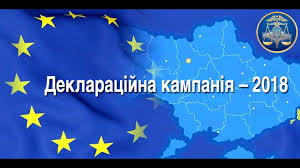 Нагадуємо, що громадяни та особи, які здійснюють незалежну професійну діяльність, подають декларацію про майновий стан і доходи за результатами 2017 року до 1 травня 2018 року. Граничний термін для громадян, які подаватимуть декларації про майновий стан і доходи для отримання податкової знижки - не пізніше 31 грудня 2018 року. Виконати свій конституційний обов’язок і подати річну податкову декларацію чернігівці можуть через мережу Інтернет, або ж безпосередньо в Центрі обслуговування платників інспекції за адресою: вул. Кирпоноса, буд.28, м. Чернігів. Телефони для довідок: (0462) 65-28-53, (0462) 65-28-25, (0462) 65-28-96, (0462) 65-28-04, (0462) 65-28-32, (0462) 65-28-89. Всі, хто завітає до чернігівської податкової, зможуть отримати безкоштовні консультації та допомогу у заповненні декларації. Тож сподіваємося, що деклараційна компанія - 2018  матиме результативний і якісний характер, адже це індивідуальний внесок громадян у добробут свого міста та держави. Чернігівська ОДПІ